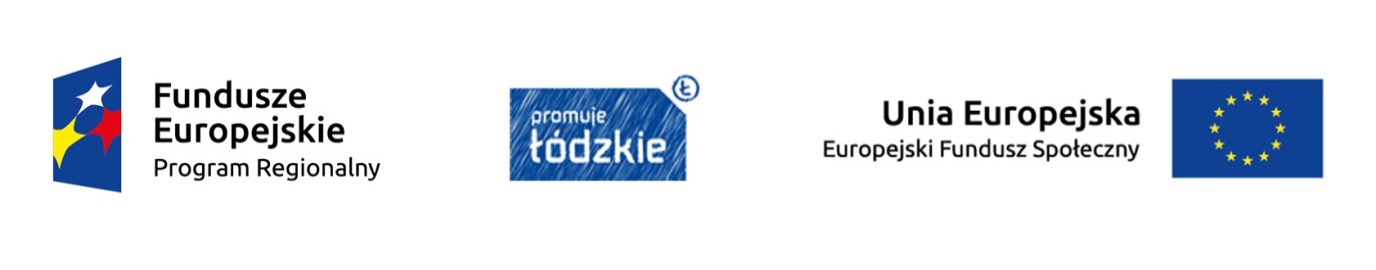 OŚWIADCZENIE WYKONAWCYOświadczam, że spełniam warunki udziału w postępowaniu o udzielenie zamówienia na:  wykonywanie zadań na stanowisku specjalisty do spraw monitoringu, ewaluacji i rekrutacji w projekcie: pn. „Fabryka Inicjatyw Branżowych” realizowanym przez Zespół Szkół Ponadgimnazjalnych nr 2 im. ST. Staszica w Tomaszowie Mazowieckim w ramach Programu Operacyjnego Województwa Łódzkiego na lata 2014 – 2020Posiadam wiedzę i doświadczenie do wykonania zamówienia.Posiadam wykształcenie wyższe socjologiczne lub psychologiczne. Posiadam doświadczenie na stanowisku specjalisty ds ewaluacji w min 2 projektach EFS w tym w min. 1 projekcie skierowanym dla uczniów szkół zawodowychPosiadam doświadczenie w opracowaniu raportu z ewaluacji i koncepcji ewaluacji w ramach min. 2 projektów EFSPosiadam znajomość zasad ewaluacji i monitoringu w projektach EFS w perspektywie 2014-2020Posiada biegłą znajomość obsługi programów edytorskich i arkusza kalkulacyjnego, Posiadam znajomość dokumentacji projektowej EFSPosiadam znajomość wytycznych w zakresie monitorowania postępu rzeczowego realizacji programów operacyjnych na lata 2014-2020Posiada znajomość projektowania i prowadzenia badań społecznychOświadczam, że zadanie stanowiące przedmiot zamówienia zostanie zrealizowane zgodnie z warunkami określonymi w opisie przedmiotu zamówienia w Zaproszeniu do złożenia oferty                                               			  ......................................................................................				  		                          (data i podpis wykonawcy )   Załącznik nr 3 do zaproszenia:  OŚWIADCZENIE O SPEŁNIANIU WARUNKÓW UDZIAŁU W POSTĘPOWANIU